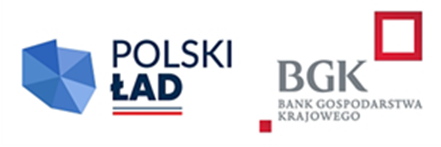 .....................................(nazwa Wykonawcy)Wykaz robótW okresie 5 lat przed terminem składania ofert (jeśli okres działalności jest krótszy – w tym okresie) wykonałem następujące prace odpowiadające warunkowi udziału w postępowaniu:„Budowa przejścia podziemnego pod linią kolejową nr 401 w Świnoujściu – Łunowie wraz z ciągiem pieszo – rowerowym”Do wykazu dołączam dowody, że roboty zostały wykonane należycie.........................., dn. ............................			....................................................................podpis / podpisy osób uprawnionychUwaga: wykaz zobowiązany będzie złożyć wykonawca, którego oferta zostanie najwyżej oceniona, lub wykonawcy, których Zamawiający wezwie do złożenia wszystkich lub niektórych oświadczeń lub dokumentów potwierdzających, że spełniają warunki udziału w postępowaniu oraz nie zachodzą wobec nich podstawy wykluczenia, w przypadkach, o których mowa w art. 274 ust. 2 ustawy Pzp.LpMiejsce wykonaniaData wykonania (podać termin rozpoczęciai zakończenia)Rodzaj wykonanych robót budowlanych (w tym wartość robót)Nazwa podmiotu, na rzecz którego roboty budowlane zostały wykonanePodmiot który roboty budowlane wykonał (wykonawca/podmiot udostępniający zasoby)